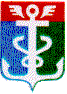 РОССИЙСКАЯ ФЕДЕРАЦИЯПРИМОРСКИЙ КРАЙ
ДУМА НАХОДКИНСКОГО ГОРОДСКОГО ОКРУГАРЕШЕНИЕ31.10.2018                                                                                                         № 277-НПАО внесении изменений в Положение об организации и проведении публичных слушаний в Находкинском городском округе1. Внести в Положение об организации и проведении публичных слушаний в Находкинском городском округе, утвержденное решением Думы Находкинского городского округа от 28.06.2006 № 648-Р, (Находкинский рабочий, 2006, 12 июля, № 100; 2007, 21 марта, № 50-51; 2008, 10 декабря, № 180; 2009, 9 апреля, № 44; 2011, 8 апреля, № 44; 2012, 15 марта, № 35; 2016, 12 мая, № 10; 2017, 11 октября, № 142; 2018, 12 января, № 3) следующие изменения:1) в преамбуле решения:после слов «в Российской Федерации»,» дополнить словами «Федеральным законом от 21.07.2014 № 212-ФЗ «Об основах общественного контроля в Российской Федерации»,»;дополнить абзацем вторым следующего содержания:«Порядок организации и проведения публичных слушаний по вопросам градостроительной деятельности на территории Находкинского городского округа устанавливается нормативным правовым актом Думы Находкинского городского округа, регулирующим процедуру организации и проведения публичных слушаний по указанным вопросам.»;2) в статье 2:в абзаце первом слова «На публичные» заменить словами «1. На публичные»пункт 1 изложить в следующей редакции:«1) проект Устава Находкинского городского округа, а также проект муниципального нормативного правового акта о внесении изменений и дополнений в Устав, кроме случаев, когда в Устав Находкинского городского округа вносятся изменения в форме точного воспроизведения положений Конституции Российской Федерации, федеральных законов, Устава Приморского края или законов Приморского края в целях приведения Устава Находкинского городского округа в соответствие с этими нормативными правовыми актами;»;пункт 5 признать утратившим силу;дополнить частью 2 следующего содержания:«2. По проектам генерального плана, проектам правил землепользования и застройки, проектам планировки территории, проектам межевания территории, проектам правил благоустройства территории, проектам, предусматривающим внесение изменений в один из указанных утвержденных документов, проектам решений о предоставлении разрешения на условно разрешенный вид использования земельного участка или объекта капитального строительства, проектам решений о предоставлении разрешения на отклонение от предельных параметров разрешенного строительства, реконструкции объектов капитального строительства, вопросам изменения одного вида разрешенного использования земельных участков и объектов капитального строительства на другой вид такого использования при отсутствии утвержденных правил землепользования и застройки проводятся публичные слушания, порядок организации и проведения которых определяется нормативным правовым актом Думы Находкинского городского округа, регулирующим процедуру организации и проведения публичных слушаний по вопросам градостроительной деятельности на территории Находкинского городского округа, с учетом положений законодательства о градостроительной деятельности.»;3) в статье 4часть 3 признать утратившей силу;абзац первый части 5 после слов «В решении» дополнить словами «Думы Находкинского городского округа»;4) в статье 5:часть 1 изложить в следующей редакции:«1. По вопросам публичных слушаний, указанным в части 1 статьи 2 настоящего Положения, организует и проводит публичные слушания оргкомитет.»;в части 5 слова «и оформляет результаты публичных слушаний» исключить;пункт 10 части 9 после слов «публичных слушаний» дополнить словами «, проводит анализ проекта муниципального правового акта»;5) часть 1 статьи 7 после слов «до дня проведения публичных слушаний» дополнить словами «, члены оргкомитета»;6) в статье 8:часть 5 после слов «их предложений» дополнить словами «, а также членам оргкомитета, желающим высказать своё мнение»;часть 8 изложить в следующей редакции:«8. По результатам публичных слушаний оргкомитет составляет итоговый документ (протокол).»7) в статье 9:часть 1 после слов «принятых решений,» дополнить словами «в виде итогового документа (протокола)»;в части 2 слова «и главы» исключить;в части 3 слова «Находкинского городского округа и (или) главу» исключить;в части 4 слова «или главой Находкинского городского округа» исключить;в части 6 слова «или главы», «либо в администрации» исключить;приложение 3 признать утратившим силу.2. Настоящее решение вступает в силу со дня его официального опубликования.Глава Находкинского городского округа                                                                                             Б.И. Гладких31 октября 2018 года№ 277-НПА